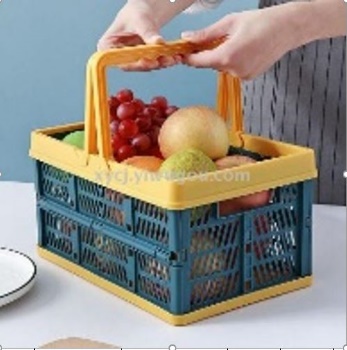 Praktična sklopiva korpa za kupovinu